营口市企业稳岗补贴申请审批表企业公章：              年度：                             编号：          注：本表一式三份：企业留存一份，区县失业保险经办机构留存一份，市失业保险经办机构留存一份附件2企业法人承诺书本人        系                  法定代表人，现授权委托我单位经办人        向营口市企业稳岗补贴审核认定工作领导小组申请稳定岗位补贴并作出如下承诺：1.我单位提交的企业营业执照、企业资质证书、许可证及其他证明资料承诺真实、有效。2.我单位生产经营符合国家及我市产业结构调整政策和环保政策，财务、人力资源管理制度健全、运行规范。3.我单位在我市依法参加失业保险，并足额缴纳失业保险费。4.我单位      年度未裁员或裁员率低于我市当年城镇登记失业率控制目标。5.我单位提交的银行开户信息承诺真实、有效。开户银行：                                       单位户名：                                       账    号：                                       6. 我单位申请稳岗补贴资金用于补贴资金用于职工生活补助，开展职工培训和缴纳社会保险费，不用于其他支出项目。7.我单位如若违反以上承诺，承担由此造成的一切法律责任。法人签字（公章）    年    月    日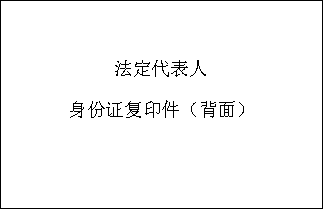 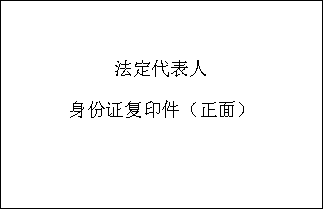  A.企业名称 A.企业名称 A.企业名称B.行业类型B.行业类型B.行业类型B.行业类型B.行业类型B.行业类型B.行业类型C.社保编码C.社保编码C.社保编码D.组织机构代码D.组织机构代码D.组织机构代码D.组织机构代码D.组织机构代码D.组织机构代码D.组织机构代码D.组织机构代码D.组织机构代码E.通讯地址E.通讯地址E.通讯地址F.邮编F.邮编F.邮编F.邮编F.邮编G.法定代表人G.法定代表人G.法定代表人H.电话H.电话I.手机I.手机I.手机I.手机I.手机J.企业联系人J.企业联系人J.企业联系人K.电话K.电话K.电话K.电话K.电话K.电话K.电话L.手机L.手机L.手机M.电子邮箱M.电子邮箱M.电子邮箱M.电子邮箱M.电子邮箱M.电子邮箱M.电子邮箱N.企业银行户名N.企业银行户名N.企业银行户名N.企业银行户名O.开户银行O.开户银行P.开户账号P.开户账号P.开户账号P.开户账号P.开户账号P.开户账号Q.企业补贴年度失业保险费缴纳总额Q.企业补贴年度失业保险费缴纳总额Q.企业补贴年度失业保险费缴纳总额Q.企业补贴年度失业保险费缴纳总额Q.企业补贴年度失业保险费缴纳总额Q.企业补贴年度失业保险费缴纳总额Q.企业补贴年度失业保险费缴纳总额Q.企业补贴年度失业保险费缴纳总额Q.企业补贴年度失业保险费缴纳总额Q.企业补贴年度失业保险费缴纳总额_________________元_________________元_________________元_________________元_________________元_________________元_________________元_________________元_________________元R.企业当年指定月份缴纳社会保险费金额R.企业当年指定月份缴纳社会保险费金额R.企业当年指定月份缴纳社会保险费金额R.企业当年指定月份缴纳社会保险费金额R.企业当年指定月份缴纳社会保险费金额R.企业当年指定月份缴纳社会保险费金额R.企业当年指定月份缴纳社会保险费金额R.企业当年指定月份缴纳社会保险费金额R.企业当年指定月份缴纳社会保险费金额R.企业当年指定月份缴纳社会保险费金额_________________元_________________元_________________元_________________元_________________元_________________元_________________元_________________元_________________元用工变化情况用工变化情况S.上年底职工总人数S.上年底职工总人数S.上年底职工总人数S.上年底职工总人数T.补贴年年底职工总人数T.补贴年年底职工总人数T.补贴年年底职工总人数T.补贴年年底职工总人数T.补贴年年底职工总人数T.补贴年年底职工总人数T.补贴年年底职工总人数T.补贴年年底职工总人数T.补贴年年底职工总人数T.补贴年年底职工总人数U.企业裁员率U.企业裁员率U.企业裁员率用工变化情况用工变化情况申请事项V.本企业           年度内采取有效措施□未裁员□裁员率低于本地城镇登记失业率控制目标，特申请领取稳岗补贴。稳岗补贴将用于发放生活补助费，代缴社会保险费，培训费等支出。                               年    月    日本企业           年度内采取有效措施□未裁员□裁员率低于本地城镇登记失业率控制目标，特申请领取稳岗补贴。稳岗补贴将用于发放生活补助费，代缴社会保险费，培训费等支出。                               年    月    日本企业           年度内采取有效措施□未裁员□裁员率低于本地城镇登记失业率控制目标，特申请领取稳岗补贴。稳岗补贴将用于发放生活补助费，代缴社会保险费，培训费等支出。                               年    月    日本企业           年度内采取有效措施□未裁员□裁员率低于本地城镇登记失业率控制目标，特申请领取稳岗补贴。稳岗补贴将用于发放生活补助费，代缴社会保险费，培训费等支出。                               年    月    日本企业           年度内采取有效措施□未裁员□裁员率低于本地城镇登记失业率控制目标，特申请领取稳岗补贴。稳岗补贴将用于发放生活补助费，代缴社会保险费，培训费等支出。                               年    月    日本企业           年度内采取有效措施□未裁员□裁员率低于本地城镇登记失业率控制目标，特申请领取稳岗补贴。稳岗补贴将用于发放生活补助费，代缴社会保险费，培训费等支出。                               年    月    日本企业           年度内采取有效措施□未裁员□裁员率低于本地城镇登记失业率控制目标，特申请领取稳岗补贴。稳岗补贴将用于发放生活补助费，代缴社会保险费，培训费等支出。                               年    月    日本企业           年度内采取有效措施□未裁员□裁员率低于本地城镇登记失业率控制目标，特申请领取稳岗补贴。稳岗补贴将用于发放生活补助费，代缴社会保险费，培训费等支出。                               年    月    日本企业           年度内采取有效措施□未裁员□裁员率低于本地城镇登记失业率控制目标，特申请领取稳岗补贴。稳岗补贴将用于发放生活补助费，代缴社会保险费，培训费等支出。                               年    月    日本企业           年度内采取有效措施□未裁员□裁员率低于本地城镇登记失业率控制目标，特申请领取稳岗补贴。稳岗补贴将用于发放生活补助费，代缴社会保险费，培训费等支出。                               年    月    日本企业           年度内采取有效措施□未裁员□裁员率低于本地城镇登记失业率控制目标，特申请领取稳岗补贴。稳岗补贴将用于发放生活补助费，代缴社会保险费，培训费等支出。                               年    月    日本企业           年度内采取有效措施□未裁员□裁员率低于本地城镇登记失业率控制目标，特申请领取稳岗补贴。稳岗补贴将用于发放生活补助费，代缴社会保险费，培训费等支出。                               年    月    日本企业           年度内采取有效措施□未裁员□裁员率低于本地城镇登记失业率控制目标，特申请领取稳岗补贴。稳岗补贴将用于发放生活补助费，代缴社会保险费，培训费等支出。                               年    月    日本企业           年度内采取有效措施□未裁员□裁员率低于本地城镇登记失业率控制目标，特申请领取稳岗补贴。稳岗补贴将用于发放生活补助费，代缴社会保险费，培训费等支出。                               年    月    日本企业           年度内采取有效措施□未裁员□裁员率低于本地城镇登记失业率控制目标，特申请领取稳岗补贴。稳岗补贴将用于发放生活补助费，代缴社会保险费，培训费等支出。                               年    月    日本企业           年度内采取有效措施□未裁员□裁员率低于本地城镇登记失业率控制目标，特申请领取稳岗补贴。稳岗补贴将用于发放生活补助费，代缴社会保险费，培训费等支出。                               年    月    日本企业           年度内采取有效措施□未裁员□裁员率低于本地城镇登记失业率控制目标，特申请领取稳岗补贴。稳岗补贴将用于发放生活补助费，代缴社会保险费，培训费等支出。                               年    月    日本企业           年度内采取有效措施□未裁员□裁员率低于本地城镇登记失业率控制目标，特申请领取稳岗补贴。稳岗补贴将用于发放生活补助费，代缴社会保险费，培训费等支出。                               年    月    日W.以下由审核部门填写：W.以下由审核部门填写：W.以下由审核部门填写：W.以下由审核部门填写：W.以下由审核部门填写：W.以下由审核部门填写：W.以下由审核部门填写：W.以下由审核部门填写：W.以下由审核部门填写：W.以下由审核部门填写：W.以下由审核部门填写：W.以下由审核部门填写：W.以下由审核部门填写：W.以下由审核部门填写：W.以下由审核部门填写：W.以下由审核部门填写：W.以下由审核部门填写：W.以下由审核部门填写：W.以下由审核部门填写：市行业主管部门初审意见（淘汰落后产能、化解过剩产能企业填，其它企业不填）（盖章）  年  月  日市行业主管部门初审意见（淘汰落后产能、化解过剩产能企业填，其它企业不填）（盖章）  年  月  日市行业主管部门初审意见（淘汰落后产能、化解过剩产能企业填，其它企业不填）（盖章）  年  月  日市行业主管部门初审意见（淘汰落后产能、化解过剩产能企业填，其它企业不填）（盖章）  年  月  日市行业主管部门初审意见（淘汰落后产能、化解过剩产能企业填，其它企业不填）（盖章）  年  月  日市发改部门审核备案意见（淘汰落后产能、化解过剩产能企业填，其它企业不填） （盖章）  年  月  日市发改部门审核备案意见（淘汰落后产能、化解过剩产能企业填，其它企业不填） （盖章）  年  月  日市发改部门审核备案意见（淘汰落后产能、化解过剩产能企业填，其它企业不填） （盖章）  年  月  日市发改部门审核备案意见（淘汰落后产能、化解过剩产能企业填，其它企业不填） （盖章）  年  月  日市发改部门审核备案意见（淘汰落后产能、化解过剩产能企业填，其它企业不填） （盖章）  年  月  日市发改部门审核备案意见（淘汰落后产能、化解过剩产能企业填，其它企业不填） （盖章）  年  月  日市发改部门审核备案意见（淘汰落后产能、化解过剩产能企业填，其它企业不填） （盖章）  年  月  日市发改部门审核备案意见（淘汰落后产能、化解过剩产能企业填，其它企业不填） （盖章）  年  月  日市发改部门审核备案意见（淘汰落后产能、化解过剩产能企业填，其它企业不填） （盖章）  年  月  日市发改部门审核备案意见（淘汰落后产能、化解过剩产能企业填，其它企业不填） （盖章）  年  月  日市经信部门审核备案意见（淘汰落后产能、化解过剩产能企业填，其它企业不填）（盖章）  年  月  日市经信部门审核备案意见（淘汰落后产能、化解过剩产能企业填，其它企业不填）（盖章）  年  月  日市经信部门审核备案意见（淘汰落后产能、化解过剩产能企业填，其它企业不填）（盖章）  年  月  日市经信部门审核备案意见（淘汰落后产能、化解过剩产能企业填，其它企业不填）（盖章）  年  月  日以下由经办机构及审核部门填写：以下由经办机构及审核部门填写：以下由经办机构及审核部门填写：以下由经办机构及审核部门填写：以下由经办机构及审核部门填写：以下由经办机构及审核部门填写：以下由经办机构及审核部门填写：以下由经办机构及审核部门填写：以下由经办机构及审核部门填写：以下由经办机构及审核部门填写：以下由经办机构及审核部门填写：以下由经办机构及审核部门填写：以下由经办机构及审核部门填写：以下由经办机构及审核部门填写：以下由经办机构及审核部门填写：以下由经办机构及审核部门填写：以下由经办机构及审核部门填写：以下由经办机构及审核部门填写：以下由经办机构及审核部门填写：X.失业保险经办机构审核意见经审认定后，同意向其发放稳岗补贴资金________元。                  （盖章）审核人：          年   月   日X.失业保险经办机构审核意见经审认定后，同意向其发放稳岗补贴资金________元。                  （盖章）审核人：          年   月   日X.失业保险经办机构审核意见经审认定后，同意向其发放稳岗补贴资金________元。                  （盖章）审核人：          年   月   日X.失业保险经办机构审核意见经审认定后，同意向其发放稳岗补贴资金________元。                  （盖章）审核人：          年   月   日X.失业保险经办机构审核意见经审认定后，同意向其发放稳岗补贴资金________元。                  （盖章）审核人：          年   月   日X.失业保险经办机构审核意见经审认定后，同意向其发放稳岗补贴资金________元。                  （盖章）审核人：          年   月   日X.失业保险经办机构审核意见经审认定后，同意向其发放稳岗补贴资金________元。                  （盖章）审核人：          年   月   日X.失业保险经办机构审核意见经审认定后，同意向其发放稳岗补贴资金________元。                  （盖章）审核人：          年   月   日X.失业保险经办机构审核意见经审认定后，同意向其发放稳岗补贴资金________元。                  （盖章）审核人：          年   月   日Y.财政部门复核意见：                            （盖章）   年   月   日Y.财政部门复核意见：                            （盖章）   年   月   日Y.财政部门复核意见：                            （盖章）   年   月   日Y.财政部门复核意见：                            （盖章）   年   月   日Y.财政部门复核意见：                            （盖章）   年   月   日Y.财政部门复核意见：                            （盖章）   年   月   日Y.财政部门复核意见：                            （盖章）   年   月   日Y.财政部门复核意见：                            （盖章）   年   月   日Y.财政部门复核意见：                            （盖章）   年   月   日Y.财政部门复核意见：                            （盖章）   年   月   日备注备注